МУНИЦИПАЛЬНОЕ БЮДЖЕТНОЕ ДОШКОЛЬНОЕ ОБРАЗОВАТЕЛЬНОЕ  
УЧРЕЖДЕНИЕ «ДЕТСКИЙ САД №23 ст. АРХОНСКАЯ» 
  МО – ПРИГОРОДНЫЙ РАЙОН РСО – АЛАНИЯ363120, ст. Архонская, ул. Ворошилова, 44 т.8 (867-39) 3-12-79 e-mail:tchernitzkaja.ds23@yandex.ruУтверждаюЗаведующий  МБДОУ
«Детский сад №23 ст. Архонская»_________Л.В.ЧерницкаяКонспект НОД по коллективной аппликации «С днём Земли» старшая группа.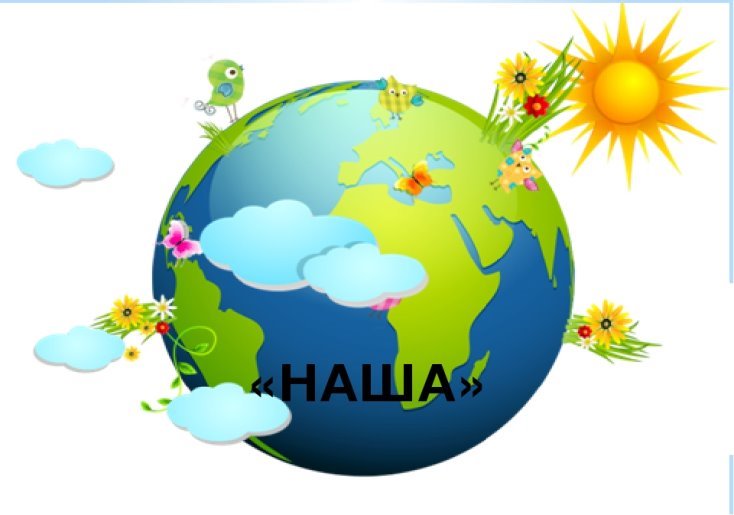 Воспитатель: Гайшун В.А.Конспект НОД по коллективной аппликации «С днём Земли!» для старшей группы.Цель: Воспитывать интерес к окружающему миру. Развивать эстетическое восприятие, чувство композиции, умение работать ножницами. Упражнять в вырезывании из бумаги, наклеивании на общий лист, удачно подбирая сочетающиеся по цвету изображения, располагать в одной композиции (вокруг глобуса).Материалы и оборудование: Большой лист бумаги для коллективной композиции, цветная бумага, силуэты бабочек, ножницы, клей, глобус для рассматривания.Предварительная работа:Беседы о Земле, нашей Родине, знакомство с глобусом, физической картой;рассматривание иллюстраций презентация «Наша планета Земля»; дидактическая игра «Природа и человек»Ход занятия:Воспитатель: - Ребята, вы знаете, как называется наша страна?Правильно – Россия! Мы гордимся нашей страной, но на свете есть и другие страны, где живут такие же люди, как и мы. И у всех стран есть один общий дом, а как он называется, вы угадаете из загадки:Нет планеты краше и милейДля животных, насекомых, птиц, людей…Реки, горы и бескрайние поляНа планете, что зовем… (Земля.)Дети: Эта наша планета - Земля.Воспитатель: -Правильно ребятки – Земля! Ребята, вы знаете какой формы наша планета?Дети: Круглая.Воспитатель: Правильно. А еще ее называют Земным шаром, или Голубой планетой. Как вы думаете, почему?Дети: Потому что на нашей планете много рек, озер, океанов, морей.Воспитатель: - Верно. Все это наша родная Земля. Сколько на ней прекрасного и удивительного: и бескрайние просторы, и горы, уходящие в небо, и синие-синие моря…а жителей на ней не счесть! И каждый из них – маленькое чудо! Чтобы напомнить людям о красоте нашей Земли и о том, что ее нужно беречь, и существует этот замечательный праздник – День Земли.Сегодня,22 апреля, отмечается Международный день Земли. Как мы можем поздравить нашу планету.Дети: Спеть песню, нарисовать рисунок, с танцевать, сделать аппликацию.Воспитатель: Аппликация - это интересное предложение. Поможете мне сделать открытку – аппликацию?Дети: Поможем.Воспитатель: Дети, знаете ли вы кокой формы наша Земля?Дети: Круглой.Воспитатель: - Правильно, круглая. Её ещё называют Земным шаром. Наша планета Земля очень большой шар. Изображают её в виде глобуса. На нём есть всё, что есть на земле, только очень маленькое.Воспитатель: - Ребята, перед вами бумага для вырезывания разного цвета, ножницы, силуэты бабочек напечатанные на бумаге для украшения нашей замечательной планеты. Всё это мы с вами вырежем и украсим нашу открытку.Вспомнить приёмы вырезывания, правила работы с ножницами.- Как мы будем располагать вырезанные фигуры?Предложить детям подобрать яркую бумагу, чтобы вырезанные детали получились яркими и красивыми.Объясняет, что каждый ребёнок вырезывает и склеивает одну деталь для аппликации - открытки, затем из всех составляется коллективная композиция.Воспитатель: Ребята, предлагаю размяться перед работой.Физминутка «Земля – наш общий дом»Вот Земля – наш общий дом, Дети выполняют движенияМного есть соседей в нём: в соответствии с текстом.И мохнатые козлята,И пушистые котята,И извилистые речки,И кудрявые овечки,Травка, птички и цветы,И, конечно, я и ты.Воспитатель: Присаживайтесь на места, приготовим руки к работе.Пальчиковая гимнастика: «Планеты»По порядку все планетыНазовёт любой из нас: (сжимают и разжимают пальчики)Раз — Меркурий,Два — Венера,Три — Земля,Четыре — Марс.Пять — Юпитер,Шесть — Сатурн,Семь — Уран,За ним — Нептун.Он восьмым идёт по счёту.А за ним уже, потом,И девятая планетаПод названием Плутон. (поочерёдно загибать пальчики)В процессе работы оказывать индивидуальную помощь.Итог:Воспитатель: Ребята, какие вы молодцы! Открытка у вас получилась очень красивая. Вам самим  работы нравятся?Дети: Да, нравятся.Воспитатель: Ребята, чем мы сегодня занимались на занятии?Дети: Делали открытку, чтобы поздравить нашу замечательную планету с её днём.Воспитатель: Кому из вас было трудно? У кого не получилось?Дети: У всех всё получилось.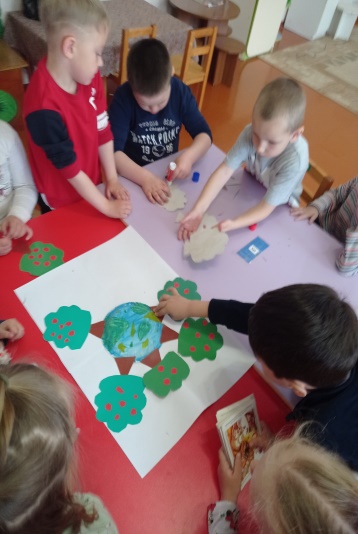 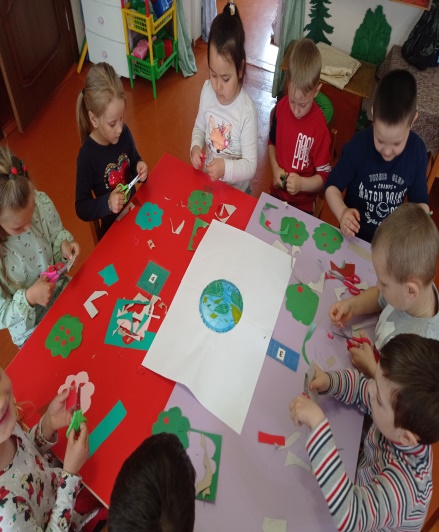 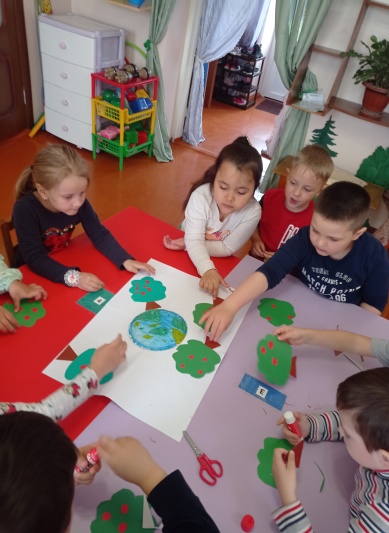 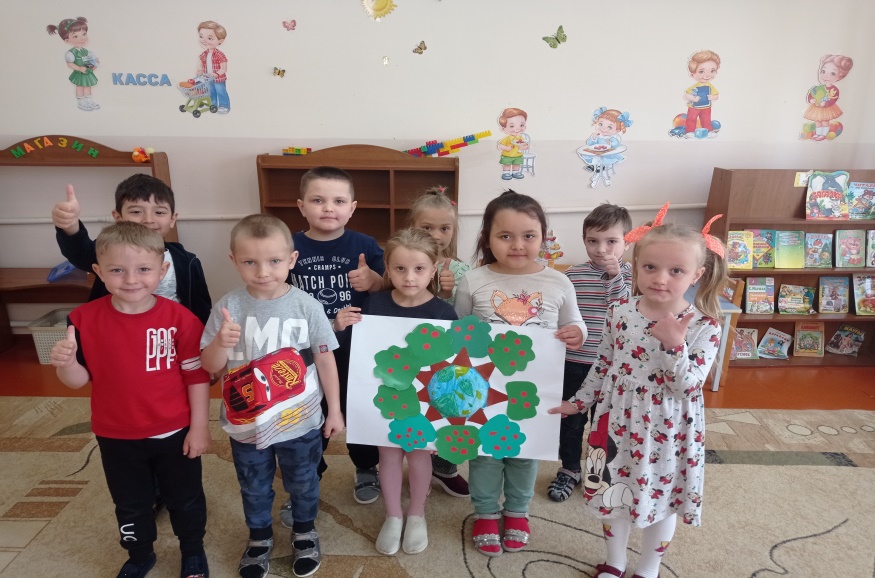 